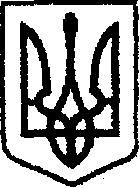 У К Р А Ї Н Ачернігівська обласна державна адміністраціяУПРАВЛІННЯ  КАПІТАЛЬНОГО БУДІВНИЦТВАН А К А ЗПро  створення приймальної комісіїУ зв’язку з виробничою необхідністю та для прийняття робіт з поточного середнього ремонту, наказую:Створити комісію для прийняття робіт з поточного середнього ремонту автомобільної дороги комунальної власності по вул.Лабораторна, в с. Манжосівка, Прилуцького району,Чернігівської області.Залучити до складу комісії відповідно до листа Виконавчого комітету Дідовецької сільської ради від 05.08.2019 №03-05/490(за згодою):Залучити до складу комісії:Затвердити склад  комісії згідно з додатком. Контроль за виконанням наказу залишаю за собою.Складкомісії для прийняття робіт з поточного середнього ремонту автомобільної дороги комунальної власності вул. Лабораторна, в с. Манжосівка, Прилуцького району,  Чернігівської області..Голова комісії:Члени комісії:«06»08   2019м. Чернігів№304Брунько С.І.Секретаря сільської ради та виконкому Дідовецької сільської ради Маркевича А.В.Інженера ТОВ «Містобудування Інвест ЛТД»Козлова М.П.Головного інженера проекту ФОП Козлов М.П.НачальникА. ТИШИНАДодаток Наказ начальника Управління капітального будівництва обласної державної адміністрації від 06.08.2019 № 304Карпенко В.М.Провідний інженер сектору розгляду звернень громадянМаркевич А.В.Інженер ТОВ «МІСТОБУДУВАННЯІНВЕСТ ЛТД»Інженер ТОВ «МІСТОБУДУВАННЯІНВЕСТ ЛТД»Брунько С.І.Секретар сільської ради та виконкому Дідовецької сільської радиСекретар сільської ради та виконкому Дідовецької сільської радиКозлов М.П.Козлов М.П.Головний інженер проекту ФОП Козлов М.П.Приліпко В.А.Провідний інженер відділу технічного контролю УКБ Чернігівської ОДАПровідний інженер відділу технічного контролю УКБ Чернігівської ОДАЗавідувач сектору розвитку мережі автомобільних доріг І.СЕРГІЄНКО 